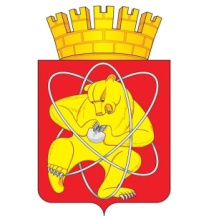 Городской округ «Закрытое административно – территориальное образование  Железногорск Красноярского края»АДМИНИСТРАЦИЯ ЗАТО г. ЖЕЛЕЗНОГОРСКПОСТАНОВЛЕНИЕ11.04.2022                                                                                                                                          710г. ЖелезногорскО предоставлении субсидии на иные цели муниципальным бюджетным учреждениям, реализующим программы спортивной подготовки В соответствии с Федеральным законом от 06.10.2003 № 131-ФЗ «Об общих принципах организации местного самоуправления в Российской Федерации», постановлением Администрации ЗАТО г. Железногорск от 01.02.2021 № 226 «Об утверждении порядка определения объема и условий предоставления из бюджета ЗАТО Железногорск субсидий на иные цели муниципальным бюджетным и автономным учреждениям в отрасли физической культуры и спорта на территории ЗАТО Железногорск», руководствуясь Уставом ЗАТО Железногорск,ПОСТАНОВЛЯЮ:1. Предоставить субсидию на организацию оказания медицинской помощи лицам, занимающимся физической культурой и спортом:1.1. муниципальному бюджетному учреждению «Спортивная школа 
№ 1» на 2022 год в размере 932 715, 00 рублей (девятьсот тридцать две тысячи семьсот пятнадцать рублей 00 копеек).1.2. муниципальному бюджетному учреждению «Спортивная школа по спортивным играм «Смена» на 2022 год в размере 1 285 452, 00 рублей (один миллион двести восемьдесят пять тысяч четыреста пятьдесят два рубля 00 копеек).2. Отделу общественных связей Администрации ЗАТО г. Железногорск          (И.С. Архипова) разместить настоящее постановление на официальном сайте городского округа «Закрытое административно-территориальное образование Железногорск Красноярского края» в информационно-телекоммуникационной сети «Интернет». 3.  Контроль над исполнением настоящего постановления возложить на заместителя Главы ЗАТО г. Железногорск по социальным вопросам Е.А. Карташова.     4. Настоящее постановление вступает в силу с момента его подписания.Глава ЗАТО г. Железногорск                                                          И.Г. Куксин